FOR NEWSPAPERHadley Zoning Board of Appeals will hold public hearings on June 11th on the following:7 pm.  Request for a finding by Peter Pacosa 102 Bay Rd, to rebuild an existing garage which doesn’t meet the required zoning property line setbacks.7:15 pm Request for a variance by Alexei Levine 37 Spruce Hill Rd. to allow a newly built shed to remain within allowed zoning property line setbacks7:30 pm Request for a variance by Sira Berte 12 Breckenridge Rd. to raise & house chickens within the residential districtThe meeting will be conducted remotely per the Governor’s Order, and the public may participate in the meeting in real time. Please access the meeting information on the Hadley website www.hadleyma.orgFOR TOWN CLERKHadley Zoning Board of Appeals will hold public hearings on June 11th on the following:7 pm.  Request for a finding by Peter Pacosa 102 Bay Rd, to rebuild an existing garage which doesn’t meet the required zoning property line setbacks.7:15 pm  Request for a variance by Alexei Levine 37 Spruce Hill Rd. to allow a newly built shed to remain within allowed zoning property line setbacks7:30 pm Request for a variance by Sira Berte 12 Breckenridge Rd. to raise & house chickens within the residential districtThe meeting will be conducted remotely per the Governor’s Order, and the public may view the meeting in real time. Please access the zoom meeting information on the Hadley website www.hadleyma.orgThe Hadley Zoning Board of Appeals)) will be meeting remotely, and the public may access the meeting by computer or telephone per the instructions below.  ZOOMTopic: Zoning Board of AppealsTime: Jun 11, 2020 07:00 PM Eastern Time (US and Canada)Join Zoom Meetinghttps://zoom.us/j/97383684079?pwd=ODdvUG45ZHF4NmR6emV0TWZ4RlB0Zz09Meeting ID: 973 8368 4079Password: 6G1PbYOne tap mobile+19292056099,,97383684079#,,1#,656319# US (New York)+13017158592,,97383684079#,,1#,656319# US (Germantown)Dial by your location        +1 929 205 6099 US (New York)        +1 301 715 8592 US (Germantown)        +1 312 626 6799 US (Chicago)        +1 669 900 6833 US (San Jose)        +1 253 215 8782 US (Tacoma)        +1 346 248 7799 US (Houston)Meeting ID: 973 8368 4079Password: 656319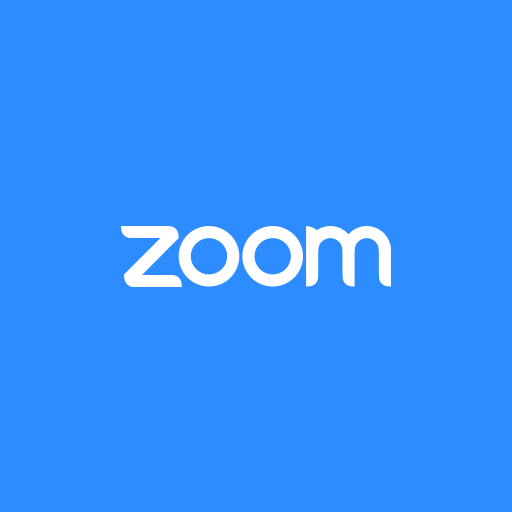 Join our Cloud HD Video Meeting nowZoom is the leader in modern enterprise video communications, with an easy, reliable cloud platform for video and audio conferencing, chat, and webinars across mobile, desktop, and room systems. Zoom Rooms is the original software-based conference room solution used around the world in board, conference, huddle, and training rooms, as well as executive offices and classrooms. Founded in 2011, Zoom helps businesses and organizations bring their teams together in a frictionless environment to get more done. Zoom is a publicly traded company headquartered in San Jose, CA.zoom.us